Sdružení přátel Putimi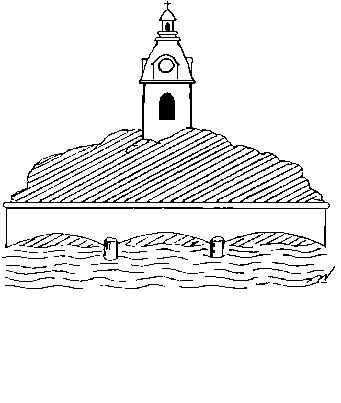 pořádájarní vycházku za poznánímrostlin a květin všeho druhukterá se uskuteční v neděli 29. května 2022 od 14.00 hodin.Sraz účastníků před obecním úřadem.Půjdeme se podívat na Řežabinec, kde budeme poznávat nejrůznější druhy rostlin, které nám ukáže a popíše odborník na květenu František Zima. Notýsek a tužku s sebou. Zváni jsou všichni